Witam Serdecznie, cieszę się, że chcesz powtórzyć I utrwalić wiedzę. Życzę powodzenia!Temat: Budowa i funkcje krwiGrupa ADokończ zdanie. Wybierz odpowiedź A lub B i jej uzasadnienie 1 lub 2.                                   (0–1 p.)Leukocyty, czyli krwinki białePrzyporządkuj  podanym  składnikom  krwi odpowiednie funkcje.                                            (0–3 p.)                                                         Fibrynogen.Przeciwciała.Erytrocyty.Transport tlenu.Udział w krzepnięciu krwi.Regulacja  temperatury ciała.Zwalczanie drobnoustrojów chorobotwórczych.A._______ B. _______ C. _______Podaj nazwy składników krwi, których dotyczą poniższe opisy.                                                 (0–3 p.)Te komórki nie mają jądra komórkowego, a kształtem przypominają spłaszczony krążek._______________________________________Są najmniejszymi elementami morfotycznymi krwi, które gromadzą się w miejscach uszkodzenia naczyń.________________________________________Są jedynymi komórkami krwi, które wykazują zdolność ruchu.________________________________________Uzupełnij tabelę. Wpisz w odpowiednie rubryki brakujące informacje.                                      (0–3 p.)                                                   Grupa BDokończ zdanie. Wybierz odpowiedź A lub B i jej uzasadnienie 1 lub 2.                                   (0–1 p.)                                        Erytrocyty, czyli krwinki czerwonePrzyporządkuj  podanym  składnikom  krwi odpowiednie funkcje.	                                       (0–3 p.)                                                                                              Leukocyty.Fibryna.Hemoglobina.Transport hormonów.Udział w krzepnięciu krwi.Transport tlenu.Zwalczanie drobnoustrojów chorobotwórczych.A._______ B. _______ C. _______Podaj nazwy składników krwi, których dotyczą poniższe opisy.	                                       (0–3 p.)                                                    Są najmniejszymi elementami morfotycznymi krwi, odpowiadają za powstawanie skrzepu._______________________________________Są najliczniejszymi komórkami krwi, pozbawionymi jądra komórkowego._______________________________________Są komórkami, które mają zdolność produkowania przeciwciał._______________________________________Uzupełnij tabelę. Wpisz w odpowiednie rubryki brakujące informacje.                                      (0–3 p.)                                                  A.pełnią funkcję odpornościową,ponieważ1.uczestniczą w wytwa- rzaniu skrzepu.B.chronią organizm przed utratą krwi,ponieważ2.niszczą drobnoustroje chorobotwórcze.Antygen w błonie erytrocytu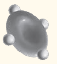 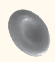 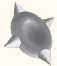 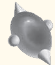 Grupa krwiAPrzeciwciała w osoczu krwianty-AA.transportują tlen w organizmie,ponieważ1.zawierają barwnik hemoglobinę.B.uczestnicząw mechanizmach odporności,ponieważ2.produkują przeciwciała.Antygen w błonie erytrocytuGrupa krwiBPrzeciwciała w osoczu krwianty-B